АДМИНИСТРАЦИЯНОВОДУГИНСКОГО СЕЛЬСКОГО ПОСЕЛЕНИЯ НОВОДУГИНСКОГО РАЙОНА СМОЛЕНСКОЙ ОБЛАСТИР А С П О Р Я Ж Е Н И Е от 15 марта 2023  № 7-р Об утверждении планапротивопожарных мероприятий по подготовке населённых пунктови организаций к работе в условияхвесенне-летнего периода  на территории Новодугинского сельского поселения Новодугинского района Смоленской области на 2023 годВ соответствии с Федеральными законами от 06 октября 2003 года № 131-ФЗ «Об общих принципах организации местного самоуправления в Российской Федерации», от 21 декабря 1994 года  № 69-ФЗ «О пожарной безопасности»:Утвердить план противопожарных мероприятий по подготовке населённых пунктов и организаций к работе в условиях весенне-летнего периода  2023 года.Настоящее распоряжение подлежит размещению на официальном сайте Администрации муниципального образования «Новодугинский район» Смоленской области в разделе Новодугинское сельское поселение.Контроль за исполнением настоящего распоряжения оставляю за собой.Глава муниципального образованияНоводугинское сельское поселениеНоводугинского района Смоленской области                                                                                      А.С. АнискинУтвержден
Распоряжением Администрации
Новодугинского сельского поселенияНоводугинского района Смоленской области
от 15 марта 2023 № 7-р П Л А Н
противопожарных мероприятий по подготовке населённых пунктов и организаций к работе в условиях весенне-летнего периода  2023 года№ п/пНаименование планируемых мероприятийОтветственный исполнительСроки исполнения Организационные мероприятия Организационные мероприятия Организационные мероприятия Организационные мероприятияУточнение муниципальных нормативных актов, устанавливающих места и способы использования открытого огня на землях общего пользования населенных пунктов, а также на территориях частных домовладений, расположенных на территории населенных пунктов Новодугинского сельского поселения, для приготовления пищи  и сжигания мусора, травы, листвы, иных горючих материалов и отходовСпециалисты Администрации до 01.04. 2023 Подготовка пожарной техники к работе в весенне-летний период  .Руководители, организацийдо 01.04. 2023 В населенных пунктах:В населенных пунктах:В населенных пунктах:В населенных пунктах:Проведение месячника пожарной безопасностиСпециалисты Администрации,с 01.04. по 30.04. .В ходе которого провести:В ходе которого провести:В ходе которого провести:В ходе которого провести:Очистку подвальных и чердачных помещений, технических подполий жилищного фонда от мусора и других горючих материалов, обеспечить ограничение доступа посторонних лиц в указанные помещенияРуководители организацийдо 30.04. 2023Инструктажи населения, работников организаций по мерам пожарной безопасности, предупреждению выжигания сухой травы, действиям в случае возникновения пожараРуководители организацийдо 30.04. 2023Информирование населения о мерах пожарной безопасности и пожаробезопасного поведенииСпециалисты Администрациивесь периодОбеспечение контроля за пожарной обстановкой на территории поселения  в пожароопасный период  .Специалисты Администрациивесь периодСовершенствование противопожарного водоснабжения:Совершенствование противопожарного водоснабжения:Совершенствование противопожарного водоснабжения:Совершенствование противопожарного водоснабжения:Кольцевание тупиковых участков;Руководители организацийВесь периодУстановку новых, проведение ремонта существующих пожарных гидрантов;Руководители организацийВесь периодПриспособление хозяйственных источников водоснабжения (водонапорные башни, технологические емкости) для целей пожаротушенияРуководители организацийдо 01.04. 2023Обеспечение надежного забора воды пожарной техникой из искусственных и естественных водоемов устройство подъездных дорог, площадок для установки пожарных автомашин, сооружение специальных водозаборных устройств (специальные подъезды)Руководители организацийдо 01.04. 2023Практические мероприятияПрактические мероприятияПрактические мероприятияПрактические мероприятияОчистка подведомственных территорий от горючего мусора, отходов, иных пожароопасных веществ и материаловСпециалисты Администрации,руководители организацийдо 30.04. 2023 Приведение в исправное состояние источников противопожарного водоснабжения, водозаборных устройств, указателей и подъездных путей к нимСпециалисты Администрации,руководители организацийдо 30.04. 2023 Временное отключение от источников электроснабжения зданий и сооружений,              неэксплуатируемых в летний периодСпециалисты Администрации,руководители организацийдо 30.04. 2023Ремонт молниезащиты, зданий и сооружений.руководители организацийдо 30.04. 2023 Устройство защитных противопожарных полос, удаление в летний период сухой растительности вблизи населенных пунктовСпециалисты Администрации,руководители организацийвесь период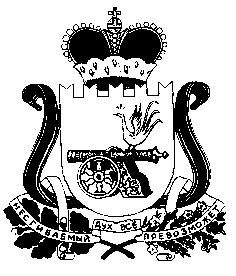 